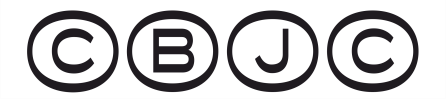 Bērnu un jauniešu vokālo ansambļu norise “saBalsis”Nolikums Interešu izglītības nodarbību īstenošanā un pasākumu organizēšanā jāievēro Ministru kabineta 2021. gada 28. septembra noteikumu Nr. 662 “Epidemioloģiskās drošības pasākumi Covid-19 infekcijas izplatības ierobežošanai” prasības un  2021. gada 9. oktobra rīkojuma Nr. 720 “Par ārkārtējās situācijas izsludināšanu” nosacījumi.Vecākiem/izglītojamā likumiskajiem pārstāvjiem sadarbībā ar pedagogiem ir pienākums raudzīties, lai izglītojamais neapmeklē nodarbību vai pasākumu, ja viņam ir kādas akūtas veselības problēmas vai saslimšanas pazīmes.Nodarbībās vai pasākumā iesaistītās puses seko līdzi aktuālajai informācijai un ievēro konkrētajā brīdī spēkā esošās epidemioloģiskās un sanitāri higiēniskās prasības, tādējādi ir iespējamas atkāpes no nolikuma.Pielikums nr.1Bērnu un jauniešu vokālo ansambļu norise “saBalsis”Pieteikuma anketaMērķisBērnu un jauniešu pilsoniskās līdzdalības, kultūras izpratnes un pašizpausmes mākslā lietpratības veicināšana un iesaistīšanās Dziesmu un deju svētku tradīcijas saglabāšanā un kopšanā.Bērnu un jauniešu pilsoniskās līdzdalības, kultūras izpratnes un pašizpausmes mākslā lietpratības veicināšana un iesaistīšanās Dziesmu un deju svētku tradīcijas saglabāšanā un kopšanā.Uzdevumi- Motivēt bērnu un jauniešu interesi dziedāt vokālajos ansambļos un veicināt viņu radošo pašizpausmi mūzikā arī epidemioloģiskās situācijas ierobežotos apstākļos;- Kopt vokālo ansambļu muzicēšanas tradīcijas, dalībnieku radošumu un akustiskās muzicēšanas prasmi, sekmējot izpildījumu a cappella un daudzbalsīgu dziedāšanu.- Motivēt bērnu un jauniešu interesi dziedāt vokālajos ansambļos un veicināt viņu radošo pašizpausmi mūzikā arī epidemioloģiskās situācijas ierobežotos apstākļos;- Kopt vokālo ansambļu muzicēšanas tradīcijas, dalībnieku radošumu un akustiskās muzicēšanas prasmi, sekmējot izpildījumu a cappella un daudzbalsīgu dziedāšanu.Organizators Cēsu Bērnu un jauniešu centrs (turpmāk - CBJC) sadarbībā ar Cēsu novada pašvaldību un Valsts Satrura izglītības centru.DalībniekiCēsu novada vispārējās izglītības, speciālās izglītības, profesionālās izglītības, interešu izglītības iestāžu vokālā žanra mazie mūzikas kolektīvi un interešu izglītības programmās iesaistītie kultūras namu un kultūras centru pārziņā esošie bērnu vokālie ansambļi. Iedalījums grupās: A grupa – vispārējās izglītības iestāžu ar padziļinātu mūzikas apmācību, interešu izglītības iestāžu, interešu izglītības programmās iesaistītie profesionālās ievirzes mūzikas izglītības iestāžu un kultūras iestāžu vokālie ansambļi.B grupa - vispārējās izglītības, speciālās izglītības, profesionālās izglītības iestāžu vokālie ansambļi.	Dalībnieku vecuma grupas:- jaunākā grupa (1.-4.klase);- vidējā grupa (5.-9.klase);- vecākā grupa (10.-12.klase).Kolektīvus var komplektēt arī no dažāda vecuma grupu dalībniekiem. Tādā gadījumā piederību pie kādas no minētajām vecuma grupām  nosaka pēc dalībnieku vecuma pārsvara principa.Dalībnieki var tikt fotografēti vai filmēti, un fotogrāfijas un audiovizuālais materiāls var tikt publiskots ar mērķi popularizēt bērnu, jauniešu radošās un mākslinieciskās aktivitātes, atspoguļot to norises sabiedrības interesēs un kultūrvēsturisko liecību saglabāšanā.Dalībnieka pedagogs ir informēts par pilngadīga dalībnieka un nepilngadīga dalībnieka vecāka vai aizbildņa rakstisku piekrišanu par to, ka dalībnieks var tikt fiksēts audio, audiovizuālā un fotogrāfiju veidā un viņa personas dati var tikt apstrādāti.NoriseSakarā ar pandēmijas izraisīto ārkārtējo situāciju Latvijā, pasākums – vokālo ansambļu norise “saBalsis” notiks attālināti, iesūtot priekšnesumu video ieraksta linku (no failiem.lv vai youtube.com) un pieteikumu (pielikums nr.1) uz e-pasta adresi info@cbjc.lv  līdz š.g. 13.maijam. Visi dalībnieki saņems pateicības un iespēju robežās veicināšanas balvas.Nosacījumi Video filmēti ar Jums pieejamām viedierīcēm.Priekšnesuma materiālam (vienas dziesmas ietvaros) jābūt uzņemtam vienā kadrā (bez videomontāžas) un ar sinhronu tā paša videokadra skaņu (bez skaņas montāžas).Ierakstam jābūt atveramam, ar kvalitatīvu attēlu un skaņu. RepertuārsNorisē ieteicams izpildīt divas dziesmas.Viena ir latviešu tautasdziesma/apdare a cappella (trīs līdz pieci panti). Otra – dziesma ar pavadījumu.Abas dziesmas dziedamas daudzbalsīgi (jaunākā vecuma grupa dzied divbalsīgi, vidējā - trīsbalsīgi, vecākā - trīsbalsīgi vai vairākbalsīgi). Ja jaunākās vecuma grupas vokālajā ansamblī dzied tikai 1.klases skolēni, tad abas dziesmas tiek izpildītas vienbalsīgi (unisonā).Abas dziesmas var būt arī a cappella (bez pavadījuma) un dziesmās var tikt izmantoti mūzikas instrumenti bez noteikta skaņu augstuma. Abas dziesmas dalībnieki dzied no galvas.Mazos vokālos kolektīvus aicinam piedalīties vokālo ansambļu norisē arī tad, ja nav iespējams apgūt repertuāru pēc vēlamajiem noteikumiem!FinansējumsPasākuma norisi finansē Cēsu novada pašvaldība.Sagatavošanās izdevumus (video filmēšanu un iesūtīšanu) sedz iestāde, kura piesaka savu kolektīvu.KontaktpersonaCēsu Bērnu un jauniešu centra pasākumu organizatore Lāsma DeneKontakttālrunis: 26433257IestādeKolektīva nosaukumsKolektīva vadītājs/i (vārds, uzvārds,kontakttālrunis,e-pasts)Koncertmeistars (vārds, uzvārds)Dalībnieku skaitsVecuma grupa (jaunākā, vidējā, vecākā)Grupa (A vai B)Repertuārs Dziesmas nosaukumsMūzikas autors Vārdu autorsHronometrāžaRepertuārs Repertuārs Kontaktpersona (vārds, uzvārds, tālrunis,e-pasts)